Acuerdo entre Areas y Atrápalo para mejorar la experiencia de 41 millones de viajerosEl acuerdo se implementará en el Aeropuerto Adolfo Suárez Madrid BarajasUn premio para las personas que rellenen la encuesta de satisfacción de cafeterías, restaurantes y tiendasBarcelona, 15 de junio de 2017.- Atrápalo, compañía online líder en venta de viajes y ocio y Areas, líder mundial en Food&Beverage y Travel Retail, han firmado un acuerdo de colaboración para premiar a los viajeros que participen en la encuesta de satisfacción de las cafeterías, restaurantes y tiendas que gestionan en el aeropuerto Adolfo Suárez Madrid-Barajas.Atrápalo ofrece un ¡Vale! Regalo de 10€ a los usuarios que completen la encuesta que Areas hace en sus cafeterías, restaurantes y tiendas del aeropuerto Adolfo Suárez Madrid-Barajas. Más de 41.000.000 de pasajeros se verán beneficiados por esta acción. “Para Atrápalo, igual que para  Areas, la opinión de los viajeros es lo más importante. Nos basamos en sus comentarios para implementar mejoras. Esta es la razón de nuestra alianza”, comenta David Soriano, Responsable de Vale Regalo y Acciones Especiales de Atrápalo.“El viaje comienza desde que sales de casa y el aeropuerto es una de las paradas obligatorias. Si la experiencia es buena desde el comienzo, el resultado del viaje es excelente. Las alianzas de colaboración entre compañías como las nuestras siempre van a beneficiar a los viajeros. Estamos encantados con la firma y esperamos que funcione para poder ampliar la alianza a otros aeropuertos y estaciones”, concluye Soriano.Sobre AtrápaloAtrápalo defiende el derecho de las personas a disfrutar de su tiempo libre. Por esta razón se une a Grupo Areas. Ambas compañías comparten el mismo objetivo: hacer que la experiencia del viajero sea excelente desde su salida. Para Atrápalo, esta alianza supone llegar a más de 41.000.000 millones de viajeros en Barajas. Actualmente Atrápalo está en 9 países por lo que no descarta extender el acuerdo a nivel internacional. Sobre AreasAreas es uno de los líderes mundiales en Food&Beverage y Travel Retail con unos ingresos de 1.668 millones de euros en 2016. Como marca global del Grupo Elior, Areas recibe cada año 330 millones de clientes en sus 2.000 establecimientos en 13 países en Europa, EEUU, México y Chile. Detalles del acuerdoAreas hace una encuesta de satisfacción en sus cafeterías, restaurantes y tiendas en el aeropuerto de Adolfo Suárez Madrid-Barajas. Para apoyar la participación, la compañía regalará 10€ en un ¡VALE! De Atrápalo para compras mínimas de 50€ a los viajeros que rellenen la encuesta; un cuestionario muy sencillo disponible en español e inglés.Estas encuestas se encuentran en cada uno de los tickets (facturas) de caja a través de un código QR. Una vez realizada la encuesta, Areas envía directamente el ¡VALE! de Atrápalo al Usuario para canjearlo en cualquier producto en la web de Atrapalo.comAdemás, Atrápalo da soporte a esta acción a través de dípticos y stoppers de caja repartidos en las cafeterías y restaurantes para fomentar la participación.Acerca de Areas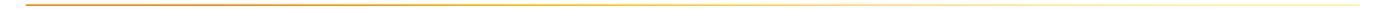 Areas es uno de los líderes mundiales en Food&Beverage y Travel Retail con unos ingresos de 1.668 millones de euros en 2016. Como marca global del Grupo Elior, Areas recibe cada año 330 millones de clientes en sus 2.000 establecimientos en 13 países en Europa, EEUU, México y Chile. Como operador de restauración de referencia en el mundo del viaje, centrado en la calidad durante más de 45 años, Áreas está presente en los grandes y pequeños núcleos de comunicación de todo el mundo (aeropuertos, estaciones de tren, áreas de servicio de autopistas), así como en puntos clave de recintos feriales y centros de ocio.Sobre una cultura de excelencia operacional, Areas posee un profundo conocimiento de las necesidades de los viajeros y de la más amplia gama de conceptos de restauración en el mercado que le permite ofrecer siempre una combinación perfecta adaptada a los 900.000 clientes que recibe a diario.Para más información: http://www.areas.com            Areas en Twitter @Areas_ES   	Instagram: @areas.esPara más información: María José Rodríguez. Responsable de Comunicación de Atrápalo. mariajose.rodriguez@atrapalo.com